HETI MUNKAREND 2019 december 23 - 29.A „Heti munkarend” tájékoztató jellegű, a munkavégzés a „Napi próbatábla” szerint történik.DÁTUMSZÍNPADI. PRÓBATEREMIntimtérSÍK FERENC KAMARASZÍNHÁZVIGADÓE L Ő A D Á S O KHÉTFŐ23.A SZÍNHÁZ ÉPÜLETE 2019. DECEMBER 23-ÁN 18.00 ÓRÁTÓL - 2019. DECEMBER 27-ÉN 6.00 ÓRÁIGZÁRVA LESZ.A SZÍNHÁZ ÉPÜLETE 2019. DECEMBER 23-ÁN 18.00 ÓRÁTÓL - 2019. DECEMBER 27-ÉN 6.00 ÓRÁIGZÁRVA LESZ.A SZÍNHÁZ ÉPÜLETE 2019. DECEMBER 23-ÁN 18.00 ÓRÁTÓL - 2019. DECEMBER 27-ÉN 6.00 ÓRÁIGZÁRVA LESZ.A SZÍNHÁZ ÉPÜLETE 2019. DECEMBER 23-ÁN 18.00 ÓRÁTÓL - 2019. DECEMBER 27-ÉN 6.00 ÓRÁIGZÁRVA LESZ.A SZÍNHÁZ ÉPÜLETE 2019. DECEMBER 23-ÁN 18.00 ÓRÁTÓL - 2019. DECEMBER 27-ÉN 6.00 ÓRÁIGZÁRVA LESZ.HÉTFŐ23.A SZÍNHÁZ ÉPÜLETE 2019. DECEMBER 23-ÁN 18.00 ÓRÁTÓL - 2019. DECEMBER 27-ÉN 6.00 ÓRÁIGZÁRVA LESZ.A SZÍNHÁZ ÉPÜLETE 2019. DECEMBER 23-ÁN 18.00 ÓRÁTÓL - 2019. DECEMBER 27-ÉN 6.00 ÓRÁIGZÁRVA LESZ.A SZÍNHÁZ ÉPÜLETE 2019. DECEMBER 23-ÁN 18.00 ÓRÁTÓL - 2019. DECEMBER 27-ÉN 6.00 ÓRÁIGZÁRVA LESZ.A SZÍNHÁZ ÉPÜLETE 2019. DECEMBER 23-ÁN 18.00 ÓRÁTÓL - 2019. DECEMBER 27-ÉN 6.00 ÓRÁIGZÁRVA LESZ.A SZÍNHÁZ ÉPÜLETE 2019. DECEMBER 23-ÁN 18.00 ÓRÁTÓL - 2019. DECEMBER 27-ÉN 6.00 ÓRÁIGZÁRVA LESZ.HÉTFŐ23.A SZÍNHÁZ ÉPÜLETE 2019. DECEMBER 23-ÁN 18.00 ÓRÁTÓL - 2019. DECEMBER 27-ÉN 6.00 ÓRÁIGZÁRVA LESZ.A SZÍNHÁZ ÉPÜLETE 2019. DECEMBER 23-ÁN 18.00 ÓRÁTÓL - 2019. DECEMBER 27-ÉN 6.00 ÓRÁIGZÁRVA LESZ.A SZÍNHÁZ ÉPÜLETE 2019. DECEMBER 23-ÁN 18.00 ÓRÁTÓL - 2019. DECEMBER 27-ÉN 6.00 ÓRÁIGZÁRVA LESZ.A SZÍNHÁZ ÉPÜLETE 2019. DECEMBER 23-ÁN 18.00 ÓRÁTÓL - 2019. DECEMBER 27-ÉN 6.00 ÓRÁIGZÁRVA LESZ.A SZÍNHÁZ ÉPÜLETE 2019. DECEMBER 23-ÁN 18.00 ÓRÁTÓL - 2019. DECEMBER 27-ÉN 6.00 ÓRÁIGZÁRVA LESZ.KEDD24.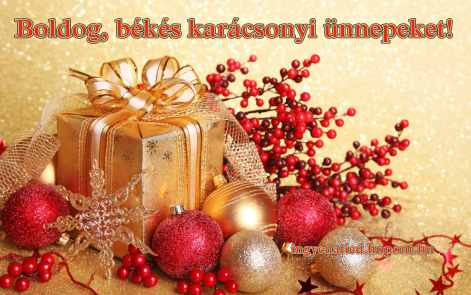 KEDD24.KEDD24.SZERDA25.SZERDA25.SZERDA25.CSÜTÖRTÖK26.CSÜTÖRTÖK26.CSÜTÖRTÖK26.PÉNTEK27.PÉNTEK27.PÉNTEK27.SZOMBAT28.SZOMBAT28.SZOMBAT28.VASÁRNAP29.VASÁRNAP29.VASÁRNAP29.